PB 25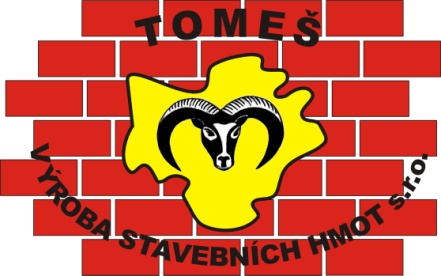 BP25 je průmyslově připravený potěr CT-C25-F5 podle ČSN EN 11813, se zrnitostí 0-5 mm.Použití:V bytovém a průmyslové výstavbě, kde vytváří nosný podklad pro všechny běžné nášlapné vrstvy. Možné použití je: ve spojení s podkladem (připojený potěr), na separační vrstvě, na kročejové izolaci (plovoucí potěr) i na tepelné izolaci jako plovoucí konstrukce včetně podlahového vytápění.Podklad:Ve spojení s podkladem na: cementový potěr, beton v tloušťce 40-100 mmJako plovoucí potěr na separační vrstvy a kročejové izolace a tepelné izolace v tloušťce. 50-100 mmPříprava podkladu:Podklady musí být nosné, suché a rovněž bez prachu, šlemů, uvolněných částic. Stavební prvky které by mohly být při nanášení potěrů znečištěny zakryjte PE fólii nebo lepící páskou. Pracovní plochy vystavené povětrnostním vlivům chraňte před deštěm a slunečním zářením.Příprava potěru:BP 25 se míchá příslušným míchacím zařízením 3-4 minuty na zavlhlou konzistenci, což odpovídá cca 3,5-4,5 litru vody na jeden pytel 30 kgZpracování:BP 25 nanést rovnoměrně na podklad, důkladně rovnoměrně zhutnit a urovnat co nejdelší stahovací latí. Ve chvíli kdy je povrchová plocha zavlhlá se může začít s hlazením dřevěným nebo polyuretanovým hladítkem. Jako potěr nanášet minimálně 30 mm a maximálně 80 mm v jedné vrstvě. Poprašování cementem, zvlhčování nebo nanášení jemné malty na povrch čerstvého potěru je nepřípustné.Další zpracování:Čerstvě nanesené plochy je nutno minimálně 7 dnů udržovat ve vlhkém stavu, chránit před průvanem, přímým působením slunečního záření, tepla a mrazu. Na potěry nebo položené plochy se nesmí během 3 dnů vstupovat a před uplynutím 7 dnů je více zatěžovat.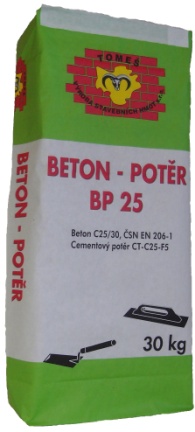 Technické údaje:Pevnost v tlaku:			> 30 MPaPevnost v tahu za ohybu:		> 5 MPaSpotřeba materiálu:			1,9 kg/m2/ mm tl. VrstvySpotřeba vody:				3,5-4,5 l / 30 kg pytelSkladování:V dobře uzavřených originálních obalech je možno výrobek skladovat v suchých prostorech minimálně po dobu 6 měsíců od data výroby.Platnost do vydání nového technického listu